Comité Permanente de Derecho de Autor y Derechos ConexosTrigésima sexta sesiónGinebra, 28 de mayo a 1 de junio de 2018proyecto de orden del díapreparado por la SecretaríaApertura de la sesiónAprobación del orden del día de la trigésima sexta sesiónAcreditación de una organización no gubernamentalAprobación del informe de la trigésima quinta sesión del Comité Permanente de Derecho de Autor y Derechos ConexosProtección de los organismos de radiodifusiónLimitaciones y excepciones para bibliotecas y archivosLimitaciones y excepciones para instituciones docentes y de investigación y para personas con otras discapacidadesOtros asuntosPropuesta de análisis de los derechos de autor en el entorno digitalPropuesta del Senegal y del Congo relativa a la inclusión del droit de suite en el orden del día de la labor futura del Comité Permanente de Derecho de Autor y Derechos Conexos de la Organización Mundial de la Propiedad IntelectualPropuesta de la Federación de Rusia sobre el fortalecimiento de la protección de los derechos de los directores de teatro en el plano internacionalClausura de la sesión[Fin del documento]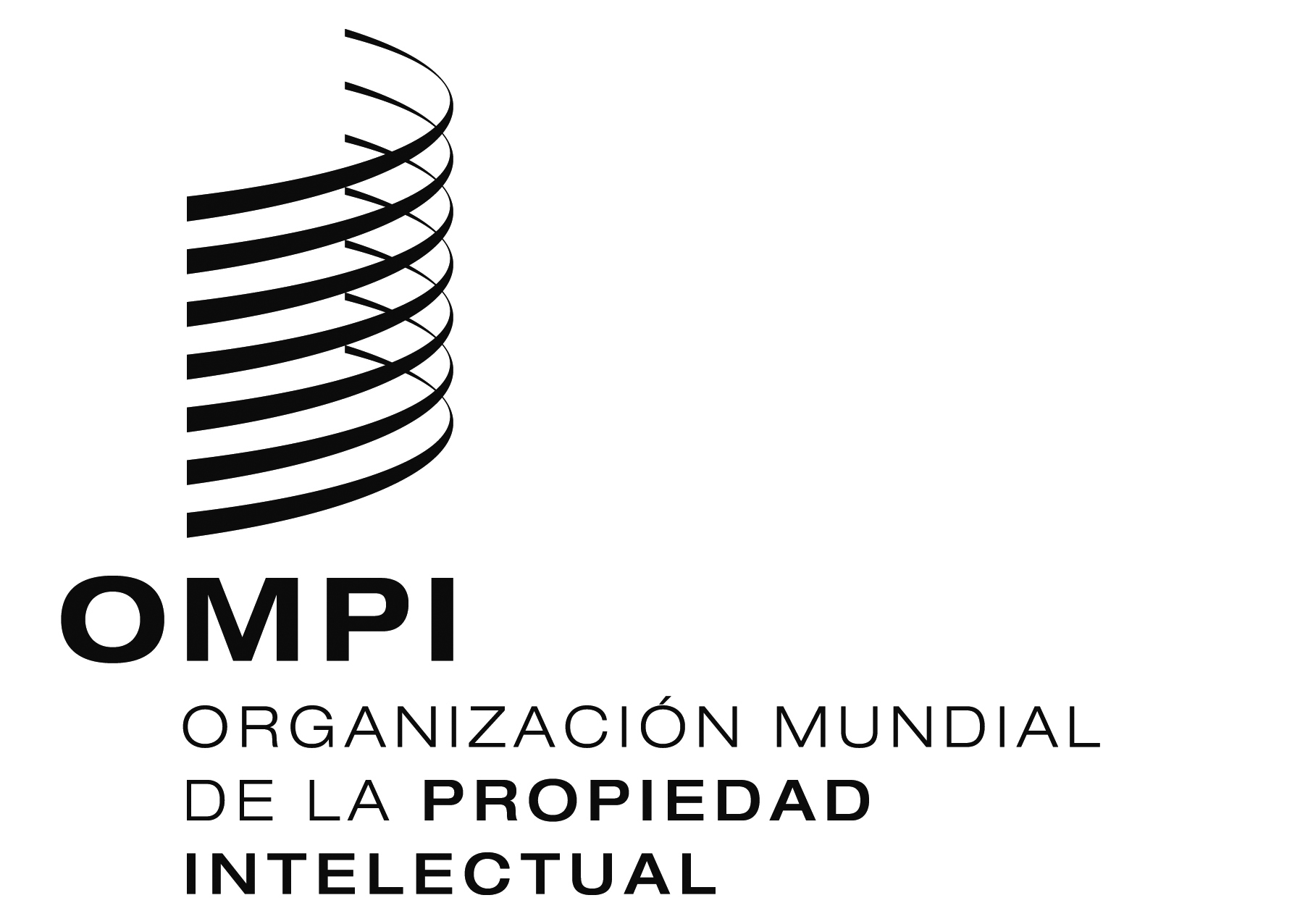 SSCCR/36/1 PROV.SCCR/36/1 PROV.SCCR/36/1 PROV.ORIGINAL:  inglésORIGINAL:  inglésORIGINAL:  inglésfecha:  15 de febrero de 2018fecha:  15 de febrero de 2018fecha:  15 de febrero de 2018